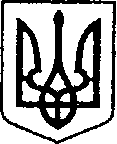 УКРАЇНАЧЕРНІГІВСЬКА ОБЛАСТЬН І Ж И Н С Ь К А    М І С Ь К А    Р А Д АВ И К О Н А В Ч И Й    К О М І Т Е ТР І Ш Е Н Н Явід 10 листопада 2022 р.		      м. Ніжин		                       № 402Про продовження терміну дії дозволу на розміщення зовнішньої реклами від 16.07.2021 р. №231    	Відповідно до ст. 31, 42, 52, 53, 59, 73 Закону України «Про місцеве самоврядування в Україні», Закону України «Про рекламу», «Порядку розміщення зовнішніх  рекламних засобів (реклами) на території міста Ніжин», затвердженого рішенням Ніжинської міської ради від 30.06.2016 року № 19-12/2016 (зі змінами), Регламенту виконавчого комітету Ніжинської  міської  ради VIIІ скликання, затвердженого рішенням Ніжинської міської ради від 24.12.2020 року № 27-4/2020, постанови Кабінету Міністрів України від 18.03.2022 р. №314 «Деякі питання забезпечення провадження господарської діяльності в умовах воєнного стану» (зі змінами від 03 травня 2022 р. №535), розглянувши заяву ТОВ «Реклама та друк» від 01.11.2022 р. щодо продовження терміну дії дозволу на розміщення зовнішньої реклами, виконавчий комітет Ніжинської міської ради вирішив:1.	Продовжити ТОВ «Реклама та друк» термін дії дозволу №231 на розміщення зовнішньої реклами від 16.07.2021 р. на період воєнного стану та три місяці з дня його припинення чи скасування (до 21 лютого 
2023 р.) відповідно до постанови Кабінету Міністрів України від 18 березня 2022 року №314 (зі змінами) за адресою:1.1. м. Ніжин, вул. Незалежності (напроти буд. 14); згідно договору №212 на тимчасове користування місцем розташування зовнішнього рекламного засобу (реклами) від 16.07.2021 р.; тип рекламного засобу: біл-борд;2. У десятиденний термін з дня набрання чинності даним рішенням 
ТОВ «Реклама та друк» реалізувати пункт 1. цього рішення шляхом укладення з виконавчим комітетом Ніжинської міської ради додаткової угоди до договору на тимчасове користування місцем розташування зовнішнього рекламного засобу (реклами) (договір № 212).3. Відділу містобудування та архітектури виконавчого комітету Ніжинської міської ради здійснювати контроль за дотриманням розповсюджувачем  зовнішньої  реклами (ТОВ «Реклама та друк») вимог Порядку розміщення зовнішньої реклами на території міста Ніжина.4. Т. в. о. начальника відділу містобудування та архітектури – головному архітектору Дяконенко І. І. забезпечити оприлюднення даного рішення на сайті Ніжинської міської ради протягом п’яти робочих днів з дня його прийняття.5. Контроль за виконанням даного рішення покласти на першого заступника міського голови з питань діяльності виконавчих органів ради Вовченка Ф. І.Головуючий на засіданні виконавчого комітету Ніжинської міської ради перший заступник міського голови з питань діяльності виконавчих органів ради                        Федір ВОВЧЕНКОПОЯСНЮВАЛЬНА ЗАПИСКАдо проєкту рішення «Про продовження терміну дії дозволу на розміщення зовнішньої реклами від 16.07.2021 р. №231»           Відповідно до Регламенту роботи виконавчого комітету Ніжинської міської ради відділ містобудування та архітектури виконавчого комітету Ніжинської міської ради виносить на розгляд виконавчого комітету проєкт рішення «Про продовження терміну дії дозволу на розміщення зовнішньої реклами від 16.07.2021 р. №231».             Обгрунтування необхідності прийняття акта.Відповідно до ст. 31, 42, 59, 73, Закону України «Про місцеве самоврядування в Україні», Закону України «Про рекламу», «Порядку розміщення зовнішніх  рекламних засобів (реклами) на території міста Ніжина», затвердженого рішенням Ніжинської міської ради VII скликання від 30.06.2016 року № 19-12/2016 (зі змінами), Регламенту виконавчого комітету Ніжинської  міської  ради VIII скликання, затвердженого рішенням виконавчого комітету міської ради від 24.12.2020 року № 27-4/2020 (зі змінами), заяв  ТОВ «Реклама та друк», дозволів на розміщення зовнішньої реклами в м. Ніжин, які узгоджені з відповідними органами, відділ містобудування та архітектури подає на розгляд виконавчого комітету Ніжинської міської ради даний проєкт рішення для продовження терміну дії дозволу на розміщення зовнішньої реклами.Загальна характеристика і основні положення проєкту.Проєкт складається з законодавчого обґрунтування та  5  розділів. Обгрунтування містить посилання на ст. ст. ст.  31, 42, 53, 59 Закону України «Про місцеве самоврядування в Україні», Закону України «Про рекламу» та «Порядок розміщення зовнішніх рекламних засобів (реклами) на території міста Ніжина», затверджений  34 сесією 7 скликання Ніжинської міської ради від 21.12.2017 року (зі змінами).  Розділ 1. Про продовження терміну дії дозволів на розміщення зовнішньої реклами ТОВ «Реклама та друк»Розділ 2. Про укладання додаткових угод до договорів.Розділ 3. Визначає, на кого покладено контроль за дотриманням розповсюджувачем  реклами  вимог «Порядку розміщення зовнішніх рекламних засобів (реклами) на території міста Ніжина».Розділ  4.  Визначає термін оприлюднення даного рішення на офіційному сайті Ніжинської міської ради.Розділ 5. Визначає на кого покладено контроль за виконанням даного рішення.Стан нормативно-правової бази у даній сфері правового регулювання.Проєкт рішення визначає правові, організаційні засади функціонування та розвитку розбудови міста з урахуванням наявної містобудівної документації. Керуючись чинним законодавством України. На підставі звернення  ТОВ «Реклама та друк» проведена відповідна робота, за результатами якої підготовлено даний проєкт рішення.Фінансово-економічне обґрунтування.Реалізація даного проєкту не потребує фінансових витрат з міського бюджету.Прогноз соціально-економічних та інших наслідків прийняття акту.Прийняття даного проєкту дозволить ТОВ «Реклама та друк» продовжити термін дії дозволів на розміщення зовнішньої реклами.Перелік зацікавлених в отриманні даного рішення: ТОВ «Реклама та друк»Інформація, яку містить проєкт рішення Проєкт рішенняя «Про продовження терміну дії дозволів на розміщення зовнішньої реклами від 16.07.2021 р. №231» не відноситься до конфіденційної та підлягає оприлюдненню на офіційному сайті Ніжинської міської ради відповідно до чинного законодавства.Доповідач Даний проєкт на засіданні виконавчого комітету доповідати буде т. в. о. начальника відділу містобудування та архітектури – головний архітектор виконавчого комітету Ніжинської міської ради Дяконенко І. І.	Даний проєкт рішення не дотримав терміну оприлюднення на офіційному сайті Ніжинської міської ради та потребує термінового розгляду на засіданні виконавчого комітету Ніжинської міської ради в зв’язку з стислими термінами на видачу дозволу на розміщення зовнішньої реклами (10 робочих днів).Т. в. о. начальника відділу містобудуваннята архітектури – головного архітектора виконавчого комітету Ніжинської міської ради                         Ірина ДЯКОНЕНКО Подає:Т. в. о. начальника відділу містобудування та архітектури –головного архітектора виконавчогокомітету Ніжинської міської ради    	                              Ірина ДЯКОНЕНКОПогоджують:Перший заступник міського головиз питань діяльності виконавчих органівради			 	                                                                Федір ВОВЧЕНКОКеруючий справами виконавчого комітетуНіжинської міської ради                                                             Валерій САЛОГУБНачальник  відділу юридично-кадрового                                          забезпечення апарату виконавчого комітету Ніжинської міської ради                                                                   В’ячеслав ЛЕГАВізують:Т. в. о.  начальника відділу містобудування та архітектури –головного архітектора виконавчогокомітету Ніжинської міської ради    	                               Ірина ДЯКОНЕНКО Перший заступник міського головиз питань діяльності виконавчих органівради			 	                                                               Федір ВОВЧЕНКО Керуючий справами виконавчого комітетуНіжинської міської ради                                                              Валерій САЛОГУБ
Начальник  відділу юридично-кадрового                                          забезпечення апарату виконавчого комітету Ніжинської міської ради                                                                  В’ячеслав ЛЕГА